I. Une según corresponda ( 3 ptos)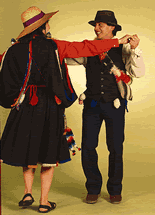 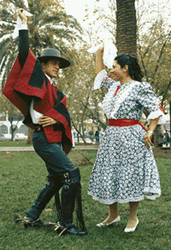 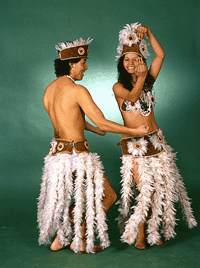 II. Encierra la alternativa correcta. (16 ptos)1. La artesanía de la zona sur se caracteriza por:a) elementos de huasob) tejidos mapuchesc) fabrica de jeans2. El bombo nortino pertenece a la zona:a) centralb) surc) norte3. ¿Cuál es la capital de Chile?a) San Francisco de mostazalb) Santiago c) Concepción4. ¿Cuál es baile nacional?a) El sombreritob) El trotec) La cueca5. El sau-sau  se baila en:a) Santiagob) Isla de Pascuac) Concepción 6. Una leyenda de la zona sur es: a) la pachamamab) el caleuchec) la rayuela7. Un juego típico chileno es:a) la chauchab) el trompoc) la sillita musical8. ¿Qué se celebra el 18 de septiembre?a) Las Glorias del Ejercito de Chile. b) Combate Naval de Iquique.c) Día de la Primera Junta de Gobierno.1. Escucha y realiza las actividades propuestas: (2ptos)Los inmigrantes y su influencia en la diversidad religiosa de ChileLos distintos grupos inmigrantes que llegaron a Chile tenían sus propias creencias religiosas, lo que favoreció una mayor diversidad religiosa en nuestro país. Sabemos que nuestros pueblos originarios tenían sus propias creencias. Parte importante de la población indígena mantiene hasta el día de hoy sus creencias religiosas y celebraciones, especialmente en las comunidades Aimaras, Mapuches y Rapanui. Con la llegada de los españoles, la religión católica pasó a ser la religión oficial de Chile y la Iglesia Católica ha tenido gran influencia, siendo los católicos la primera mayoría religiosa de Chile hasta la actualidad. Pero con el paso del tiempo, nuevas religiones y creencias fueron desarrollándose en Chile. En esto influyó la llegada de inmigrantes con religiones distintas, que mantuvieron sus propias creencias. Por ejemplo, los inmigrantes alemanes que llegaron al sur de Chile eran en su mayoría luteranos, y los ingleses que llegaron a Valparaíso, anglicanos. En la actualidad, la segunda mayoría religiosa en nuestro país después de los católicos son los evangélicos. Todos los años, los líderes de las iglesias evangélicas celebran en septiembre el Te Deum evangélico. En él agradecen a Dios por un nuevo aniversario de Chile y se reza por el desarrollo y crecimiento de la nación. Además, desde 2008, cada 31 de octubre es feriado en Chile y se celebra el Día Nacional de las Iglesias Evangélicas y Protestantes.a) Completar las siguientes oraciones, eligiendo entre las dos alternativas sugeridas (12 ptos)- Los inmigrantes permitieron la existencia de una ____________ (mayor/menor) diversidad religiosa.- Los pueblos originarios _____________ (tenían/no tenían) sus propias creencias.- Los españoles trajeron a Chile ________________________ (la religión católica/la religión evangélica).- Los inmigrantes que llegaron a Chile tenían ___________________ (distintas/ las mismas) creencias religiosas.- La religión católica es en Chile la que tiene la ______________________ (mayor/menor) cantidad de fieles.- En la actualidad, muchas comunidades indígenas _________________________ (mantienen/abandonan) sus creencias y celebraciones.b) Responde:( 6 ptos)- ¿Por qué la llegada de inmigrantes favoreció que en Chile se desarrollaran diversas religiones y creencias?______________________________________________________________________________________________________________________________  ______________________________________________________________________________________________________________________________- ¿Cuál es la primera mayoría religiosa en Chile? ¿Cuál es la segunda mayoría?____________________________________________________________________________________________________________________________________________________________________________________________________________________________________________________________2. Completa la siguiente tabla señalando frente a cada elemento si su origen es indígena o español. (7 ptos)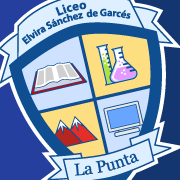 PROFESORACarolina Flores EVALUACIÓN HISTORIA articulado con/música/artística-tecnologíaSegundo básicoEVALUACIÓN HISTORIA articulado con/música/artística-tecnologíaSegundo básicoEVALUACIÓN HISTORIA articulado con/música/artística-tecnologíaSegundo básicoEVALUACIÓN HISTORIA articulado con/música/artística-tecnologíaSegundo básicoEVALUACIÓN HISTORIA articulado con/música/artística-tecnologíaSegundo básicoEVALUACIÓN HISTORIA articulado con/música/artística-tecnologíaSegundo básicoPROFESORACarolina Flores Nombre alumno(a)Nombre alumno(a)Fecha:PROFESORACarolina Flores Puntaje Ideal46Puntaje alumnoNotaNotaPROFESORACarolina Flores Unidad : 3Unidad : 3Objetivo de aprendizaje : Objetivo de aprendizaje : Objetivo de aprendizaje : Objetivo de aprendizaje : ElementoOrigen IndígenaOrigen españolIdioma castellanoIdioma mapudungunUso de hierbas medicinales, como maitén, llantén, chilco.CristianismoPrimeras ciudades en Chile (Santiago, Concepción, LaSerena).Indumentaria textil, comoponchos y mantasCaballos, vacas y ovejas